Бизнес-блокноты  Novara Бизнес-блокноты VelvetБизнес-блокноты Verona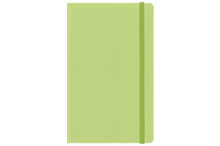 NG Portobello, бизнес блокнот, NOVARA, 13*21cм, светло-зеленый, арт. XX0626832H-070PortobelloЗеленый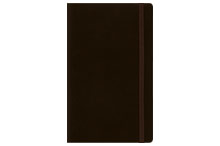 NG Portobello, бизнес блокнот, NOVARA, 13*21cм, коричневый,арт. XX0626832H-020PortobelloКоричневый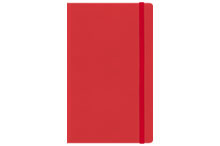 NG Portobello, бизнес блокнот, NOVARA, 13*21cм, красный,арт. XX0626832H-080PortobelloКрасный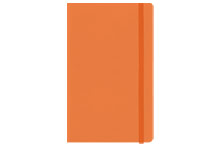 NG Portobello, бизнес блокнот, NOVARA, 13*21cм, оранжевый,арт. XX0626832H-040PortobelloОранжевый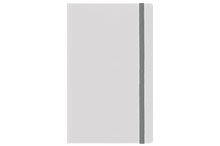 NG Portobello, бизнес блокнот, NOVARA, 13*21cм, серебряный,арт. XX0626832H-220PortobelloСеребряный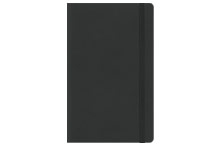 NG Portobello, бизнес блокнот, NOVARA, 13*21cм, темно-серый,арт. XX0626832H-100PortobelloСерый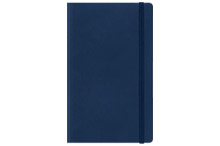 NG Portobello, бизнес блокнот, NOVARA, 13*21cм, синий,арт. XX0626832H-090PortobelloСиний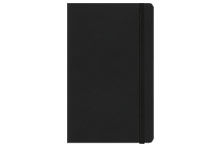 NG Portobello, бизнес блокнот, NOVARA, 13*21cм, черный,арт. XX0626832H-050PortobelloЧерный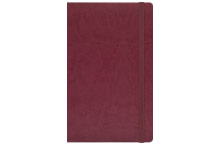 NG Portobello, бизнес блокнот, VELVET, 13*21cм, бордовый,арт. XX0626822X-420PortobelloБордовый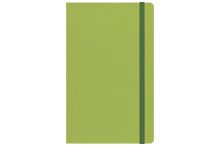 NG Portobello, бизнес блокнот, VELVET, 13*21cм, фисташковый,арт. XX0626822X-240PortobelloЗеленый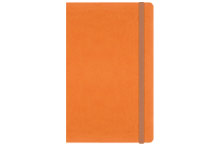 NG Portobello, бизнес блокнот, VELVET, 13*21cм, оранжевый,арт. XX0626822X-010PortobelloОранжевый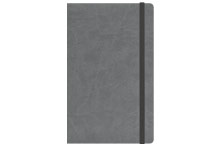 NG Portobello, бизнес блокнот, VELVET, 13*21cм, серый,арт. XX0626822X-080PortobelloСерый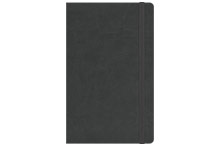 NG Portobello, бизнес блокнот, VELVET, 13*21cм, темно-серый,арт. XX0626822X-410PortobelloСерый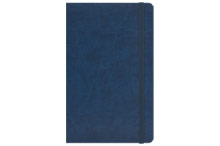 NG Portobello, бизнес блокнот, VELVET, 13*21cм, синий,арт. XX0626822X-030PortobelloСиний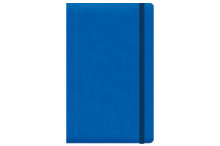 NG Portobello, бизнес блокнот, VELVET, 13*21cм, ярко-синий,арт. XX0626822X-350PortobelloСиний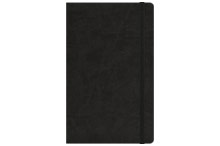 NG Portobello, бизнес блокнот, VELVET, 13*21cм, черный,арт. XX0626822X-090PortobelloЧерный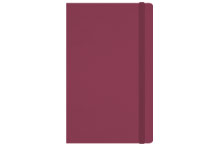 NG Portobello, бизнес блокнот, VERONA, 13*21cм, бордовый,арт. XX0626820T-100PortobelloБордовый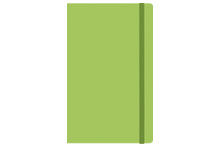 NG Portobello, бизнес блокнот, VERONA, 13*21cм, светло-зеленый, арт. XX0626820T-020PortobelloЗеленый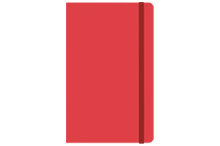 NG Portobello, бизнес блокнот, VERONA, 13*21cм, красный,арт. XX0626820T-030PortobelloКрасный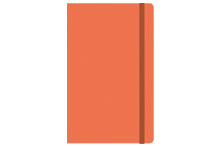 NG Portobello, бизнес блокнот, VERONA, 13*21cм, оранжевый,арт. XX0626820T-050PortobelloОранжевый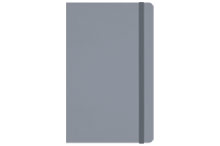 NG Portobello, бизнес блокнот, VERONA, 13*21cм, серый,арт. XX0626820T-110PortobelloСерый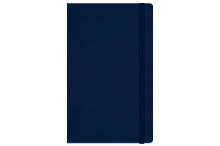 NG Portobello, бизнес блокнот, VERONA, 13*21cм, темно-синий,арт. XX0626820T-040PortobelloСиний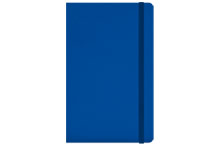 NG Portobello, бизнес блокнот, VERONA, 13*21cм, ярко-синий,арт. XX0626820T-060PortobelloСиний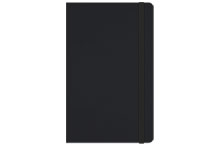 NG Portobello, бизнес блокнот, VERONA, 13*21cм, черный,арт. XX0626820T-010PortobelloЧерный